INDICAÇÃO Nº 2066/2021“Indica ao Poder Executivo Municipal a limpeza e a roçagem do mato alto no entorno do Pronto Socorro Dr. Afonso Ramos”. Excelentíssimo Senhor Prefeito Municipal, Nos termos do Art. 108 do Regimento Interno desta Casa de Leis, dirijo-me a Vossa Excelência para sugerir que, por intermédio do Setor competente, seja executada a limpeza e a roçagem do mato alto no entorno do Pronto Socorro Dr. Afonso Ramos, neste município. Justificativa:Fomos procurados por usuários do referido local, solicitando essa providência, pois, segundo eles a o acumulo de lixos descartados no entorno do Pronto Socorro e o mesmo está com mato alto, dificultando o uso.Plenário “Dr. Tancredo Neves”, em 14 de junho de 2021.Nilson Araújo Radialista-vereador-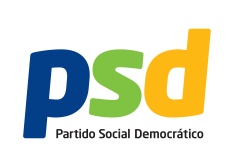 